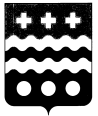  РОССИЙСКАЯ ФЕДЕРАЦИЯСОБРАНИЕ ДЕПУТАТОВ МОЛОКОВСКОГО РАЙОНАТВЕРСКОЙ ОБЛАСТИР Е Ш Е Н И ЕО внесении изменений в Решение СобраниядепутатовМолоковского района № 23 от 20.12.2013 года«Об утверждении положения о контрактной системев сфере закупок товаров, работ, услуг для обеспечениямуниципальных нужд Молоковского района»В целях приведения муниципального правового акта в соответствие с требованием федерального законодательства, Собрание депутатов решило:1. Внести в Положение о контрактной службе в сфере закупок товаров, работ, услуг для обеспечения муниципальных нужд Молоковского района, утвержденное Решением Собрания депутатов Молоковского района от 20.12.2013 г. № 23 «Об утверждении положения о контрактной системе в сфере закупок товаров, работ, услуг для обеспечения муниципальных нужд Молоковского района» (далее - Положение) следующие изменения:1.1.Пункт 2.1. Раздела 2 «Планирование» исключить:2.1.Пункт 2.2. Раздела 2  «Планирование» изложить в следующей редакции:«2.2.Планирование закупок осуществляется посредством формирования, утверждения и ведения планов-графиков. Закупки, не предусмотренныепланами-графиками, не могут быть осуществлены.В планы- графики включается информация в соответствии с частью 2 статьи 16 Федеральногозакона от 05.04.2013 N 44-ФЗ "О контрактной системе в сфере закупок товаров, работ, услуг для обеспечения государственных и муниципальных нужд"(далее - Федеральный закон N 44-ФЗ).Планы-графики формируются на срок, соответствующий сроку действия муниципального правового акта представительного органа муниципального образования о местном бюджете. В планы-графики включается с учетом положений бюджетного законодательства Российской Федерации информация о закупках, осуществление которых планируется по истечении планового периода. В этом случае указанная части 2 статьи 16 Федерального закона от 05.04.2013 N 44-ФЗ информация вносится в планы-графики закупок на весь срок планируемых закупок.План-график формируется муниципальным заказчиком в соответствии с требованиями статьи 16 Федеральногозакона N 44-ФЗ в процессе составления и рассмотрения проектов бюджетов бюджетной системы Российской Федерации с учетом положений бюджетного законодательства Российской Федерации и утверждается в течение десяти рабочих дней после доведения до муниципального заказчика объема прав в денежном выражении на принятие и (или) исполнение обязательств в соответствии с бюджетным законодательством Российской Федерации.План-график формируется муниципальным учреждениями,  муниципальным унитарными предприятиями в соответствии с требованиями статьи 16 Федеральногозакона N 44-ФЗ при планировании финансово-хозяйственной деятельности муниципального учреждения, муниципального унитарного предприятия и утверждается в течение десяти рабочих дней после утверждения соответственно плана финансово-хозяйственной деятельности муниципального учреждений, плана (программы) финансово-хозяйственной деятельности муниципального унитарного предприятия.Планы-графики подлежат изменению при необходимостив соответствии с частью 8 статьи 16 Федеральногозакона от 05.04.2013 N 44-ФЗ.Внесение в соответствии счастью 8 статьи 16 Федеральногозакона от 05.04.2013 N 44-ФЗ изменений в план-график может осуществляться не позднее чем за один день до дня размещения в единой информационной системе извещения об осуществлении соответствующей закупки или направления приглашения принять участие в определении поставщика (подрядчика, исполнителя) закрытым способом либо в случае заключения контракта с единственным поставщиком (подрядчиком, исполнителем) в соответствии с частью 1 статьи 93Федеральногозакона от 05.04.2013 N 44-ФЗ - не позднее чем за один день до дня заключения контрактНе допускаются размещение в единой информационной системе извещений об осуществлении закупки, документации об осуществлении закупки, направление приглашений принять участие в определении поставщика (подрядчика, исполнителя) закрытым способом, если такие извещения, документация, приглашения содержат информацию, не соответствующую информации, указанной в планах-графиках.3.1. В пункте 4.1.Раздела 4. «Мониторинг и аудит в сфере закупок» слова "планов закупок и" исключить.4.1.В пункте 4.2.Раздела 4. «Мониторинг и аудит в сфере закупок» слова«определенных в соответствии со статьей 13 Федерального закона № 44-ФЗ" исключить.5.1. Пункт 5.2.Раздела 5. «Контроль в сфере закупок» изложить с следующей редакции»:«5.2. Контроль в сфере закупок органами контроля, указанными в пункте 5.1.Раздела 5. «Контроль в сфере закупок» настоящего Положения, осуществляется в отношении заказчиков, контрактных служб, контрактных управляющих, комиссий по осуществлению закупок и их членов, уполномоченных органов, уполномоченных учреждений, специализированных организаций, операторов электронных площадок, операторов специализированных электронных площадок (далее - субъекты контроля) в соответствии с порядком, установленным Правительством Российской Федерации.Органы внутреннего муниципального финансового контроля осуществляют контроль (за исключением контроля, предусмотренного частью 10 статьи 99 Федерального закона от 05.04.2013 N 44-ФЗ "О контрактной системе в сфере закупок товаров, работ, услуг для обеспечения государственных и муниципальных нужд" (далее - Федеральный закон N 44-ФЗ),путем проведения плановых и внеплановых проверокв отношении:1) соблюдения правил нормирования в сфере закупок, предусмотренного статьей 19 Федерального  закона N 44-ФЗ;2) определения и обоснования начальной (максимальной) цены контракта, цены контракта, заключаемого с единственным поставщиком (подрядчиком, исполнителем), начальной цены единицы товара, работы, услуги, начальной суммы цен единиц товара, работы, услуги;3) применения заказчиком мер ответственности и совершения иных действий в случае нарушения поставщиком (подрядчиком, исполнителем) условий контракта;4) соответствия поставленного товара, выполненной работы (ее результата) или оказанной услуги условиям контракта;5) своевременности, полноты и достоверности отражения в документах учета поставленного товара, выполненной работы (ее результата) или оказанной услуги;6) соответствия использования поставленного товара, выполненной работы (ее результата) или оказанной услуги целям осуществления закупки.Осуществление контроля за соблюдением Федерального закона N 44-ФЗ соответствующими органами внутреннего муниципального финансового контроля производится в соответствии с порядком, разработанным и утвержденным постановлением администрации района с учетом требований, установленных в части 11 статьи 99 Федерального закона N 44-ФЗ.». 2. Настоящее решение подлежит обнародованию.Глава Молоковского района                                                     А.П. ЕфименкоПредседатель Собрания депутатовМолоковского района                                                                   Г.В. Соколова24.12.2019№ 58п. Молоково  